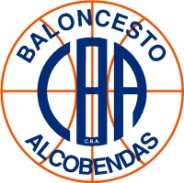 Estimados padres:Según la nueva normativa de privacidad europea (Reglamento General de Protección de Datos) que entró en vigor el 25 de mayo del 2018 y el tratamiento responsable de los datos personales, el Club Baloncesto Alcobendas le informa que:Tratamos la información que nos facilita con el fin de prestarles el servicio solicitado, realizar la facturación del mismo y remitirle información de relevancia para su buen desarrollo. Los datos proporcionados se conservarán mientras se mantenga la relación establecida o durante los años necesarios para cumplir con las obligaciones legales. Los datos no se cederán a terceros salvo en los casos en que exista una obligación legal. Usted tiene derecho a obtener confirmación sobre si en el Club Baloncesto Alcobendas, estamos tratando sus datos personales, por tanto tiene derecho a acceder a sus datos personales, rectificar los datos inexactos, solicitar su límite de uso o su supresión cuando los datos ya no sean necesarios. Para ello podrá enviar un email a: secretaria@cbalcobendas.orgadministracion@cbalcobendas.orgAdemás, el interesado puede dirigirse a la Autoridad de Control en materia de Protección de Datos competente para obtener información adicional o presentar una reclamación. Por último, solicito su autorización para*: *La cesión para el tratamiento de datos es tanto del jugador/a como del padre/ madre o tutor.1) Usar las imágenes para la página web, redes sociales y APP del Club, con el fin de promocionar al Club y al deporte del Baloncesto, así como recibir notificaciones del Club a través de dichos medios. SI NO 2) Ceder los datos e imágenes necesarios a la Federación Madrileña de Baloncesto y a la Federación Española de Baloncesto para la tramitación de las correspondientes fichas federativas. SI NO Importante: Les informamos que en el caso de que marque NO, no se podrán tramitar la solicitud de las fichas federativas y en consecuencia no podrá participar en competiciones oficiales 3) Ceder los datos e imágenes a Fundación Deporte Alcobendas (FUNDAL), fundación de la cual el Club Baloncesto Alcobendas es patrono, con el fin de ayudar a la difusión y promoción del deporte.                SI NO 4) Ceder los datos al Club Baloncesto Alcobendas con el fin de hacerles llegar campañas de los patrocinadores  con los que el club mantenga relación en cada momento.SI NO Nombre y apellidos del  jugador/a: DNI jugador/a: Equipo al que pertenece:Nombre y apellidos:(Padre/madre o tutor)DNI:(Padre/madre o tutor)Firmado: En                            , a         de                    de 20…….. 